Proiect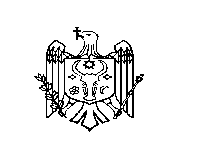 REPUBLICA MOLDOVACONSILIUL RAIONAL ŞTEFAN VODĂDECIZIE nr. 1/14din 21 martie 2019Cu privire la inițierea procedurii de delimitare și înregistrarea unui teren proprietate publică a raionului Ștefan VodăAferent demersului și notei de fundamentare a serviciului relații funciare și cadastru nr. 01 din 05.02.2019;În conformitate cu prevederile Legii nr. 29 din 05.04.2018 privind delimitarea proprietății publice, Legii nr. 1543 din 25.02.1998 cadastrul bunurilor imobile, Legii nr. 354 din 28.10.2004 cu privire la formarea bunurilor imobile;În baza art. 43 alin. (1), lit. (c), art. 46 din Legea nr. 436–XVI din 28 decembrie 2006 privind administraţia publică locală, Consiliul raional Ştefan Vodă DECIDE:1. Se inițiază procedura de delimitare și înregistrare a unui teren proprietate publică a raionului Ștefan Vodă, cu suprafața de 0,1801 ha, amplasat în intravilanul satului Olănești, cu adresa juridică satul Olănești, str. Gheorghe Asachi 2 (școala de arte din satul Olănești), destinația teren destinat construcției, modul de folosință pentru construcții, domeniul public, conform planului cadastral (geometric), se anexează.2. Serviciul relații funciare și cadastru (Olga Palancean) va asigura elaborarea și coordonarea actelor necesare pentru delimitarea și înregistrarea bunului imobil specificat în pct. 1 al prezentei decizii, conform prevederilor legislației în vigoare.3. Cheltuielile pentru procedurile de delimitare și înregistrarea a bunului imobil nominalizat vor fi efectuate din bugetul raional.4 Controlul executării prezentei decizii se atribuie dlui Alexandru Pavlicenco, vicepreşedinte al raionului Ştefan Vodă. 4. Prezenta decizie se comunică:Oficiului teritorial Căuşeni al Cancelariei de Stat;Serviciului relații funciare și cadastru;Direcţiei finanţe;Prin publicare pe pagina web și Monitorul Oficial al Consiliului raional Ștefan Vodă. Preşedintele şedinţei                                                                               ContrasemneazăSecretarul Consiliului raional                                                             Ion ŢurcanAnexala decizia Consiliului raional Ștefan Vodănr. 1/14 din ___ martie 2019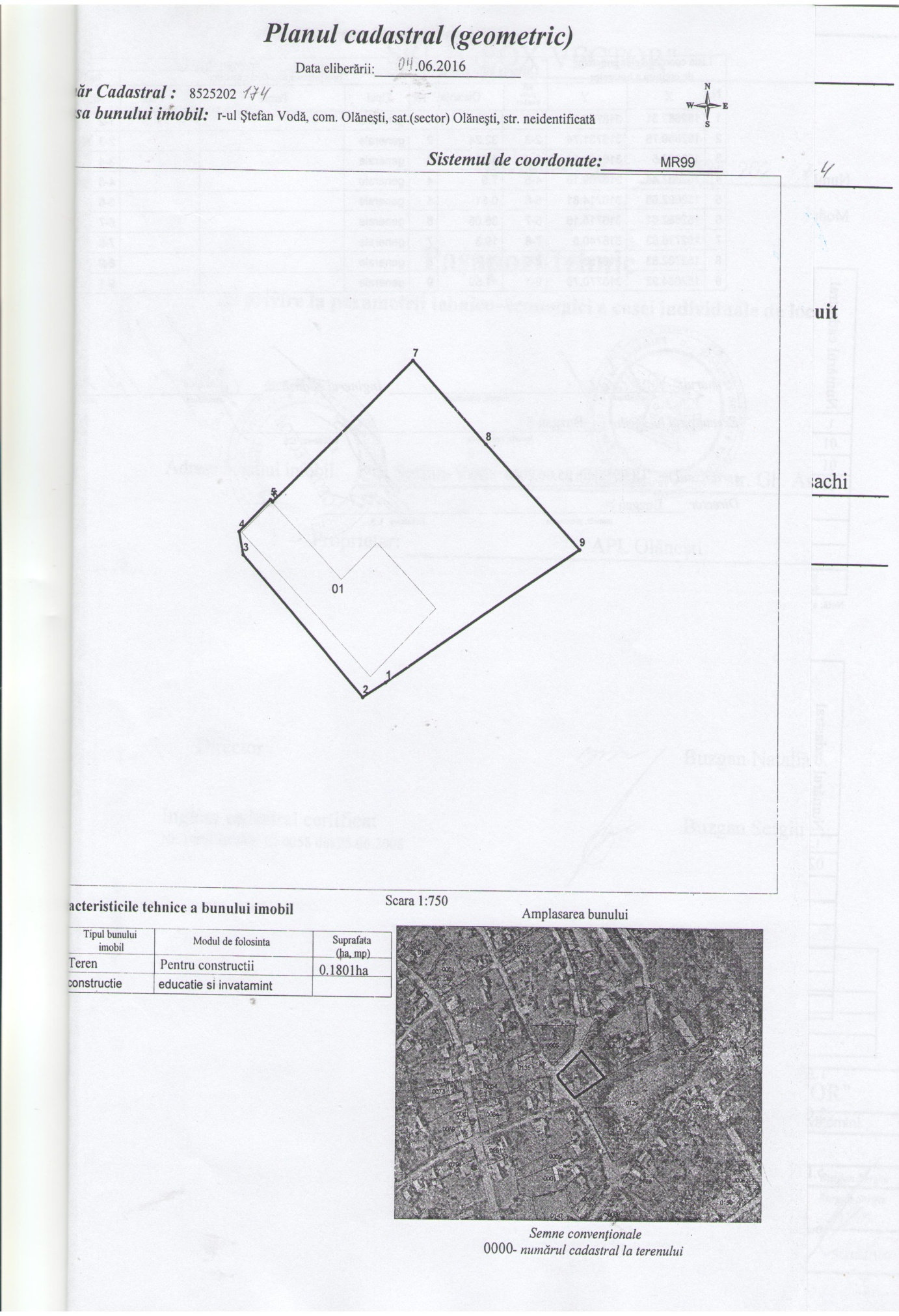 